		Fields Preparatory Early Learning Center Inc.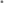 HOLD HARMLESS WAIVER AGREEMENTIn consideration for receiving permission to BE ON PREMISES at Fields Preparatory Early Learning Center Inc. (hereinafter the "Activity or Activities"), I, on behalf of myself and any minor child/children for whom I have the capacity to contract, hereby acknowledge and agree to the following:I understand the hazards of the novel coronavirus ("COVID-19") and am familiar with the Centers for Disease Control and Prevention ("CDC") guidelines regarding COVID-19. I acknowledge and understand that that the circumstances regarding COVID-19 are changing from day to day and that, accordingly, the CDC guidelines are regularly modified and updated and I accept full responsibility for familiarizing myself with the most recent updates.Notwithstanding the risks associated with COVID-19, which I readily acknowledge, I hereby willingly choose to participate in Activities.I acknowledge and fully assume the risk of illness or death related to COVID-19 arising from my being on the premises and participating in the Activities and hereby RELEASE, WAIVE, DISCHARGE, AND COVENANT NOT TO SUE (on behalf of myself and any minor children form whom I have the capacity contract) Domonique Fields or Fields Preparatory Early Learning Center Inc.their owners, officers, directors, agents, employees and assigns (the "RELEASEES") from any liability related to COVID-19 which might occur as a result my being on the premises and participating in the Employment or Child Care Activities.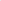 I shall indemnify, defend and hold harmless the RELEASEES from and against any and all claims, demands, suits, judgments, losses or expenses of any nature whatsoever (including, without limitation, attorneys' fees, costs and disbursements, whether of inhouse or outside counsel and whether or not an action is brought, on appeal or otherwise), arising from or out of, or relating to, directly or indirectly, the infection of COVID-19 or any other illness or injury.It is my express intent that this Waiver and Hold Harmless Agreement shall bind any assigns and representatives, and shall be deemed as a RELEASE, WAIVER, DISCHARGE, AND COVENANT NOT TO SUE the above-named RELEASES. This Agreement and the provisions 	contained herein shall be construed, interpreted and controlled according to the laws of the State of Maryland.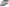 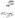 I HEREBY KNOWINGLY AND VOLUNTARILY WAIVE ANY RIGHT TO A JURY TRIAL OF ANY DISPUTEARISING IN CONNECTION WITH THIS AGREEMENT. I ACKNOWLEDGE THAT THIS WAIVER WAS EXPRESSLY NEGOTIATED AND IS A MATERIAL INDUCEMENT THE PERMISSION GRANTED BYRELEASEES TO BE ON PREMISES AND PARTICIPATE IN THE EMPLOYMENT OR CARE ACTIVITIES.Parent Print Name: _________________________Parent Signature: ___________________________Date: ____________________________________